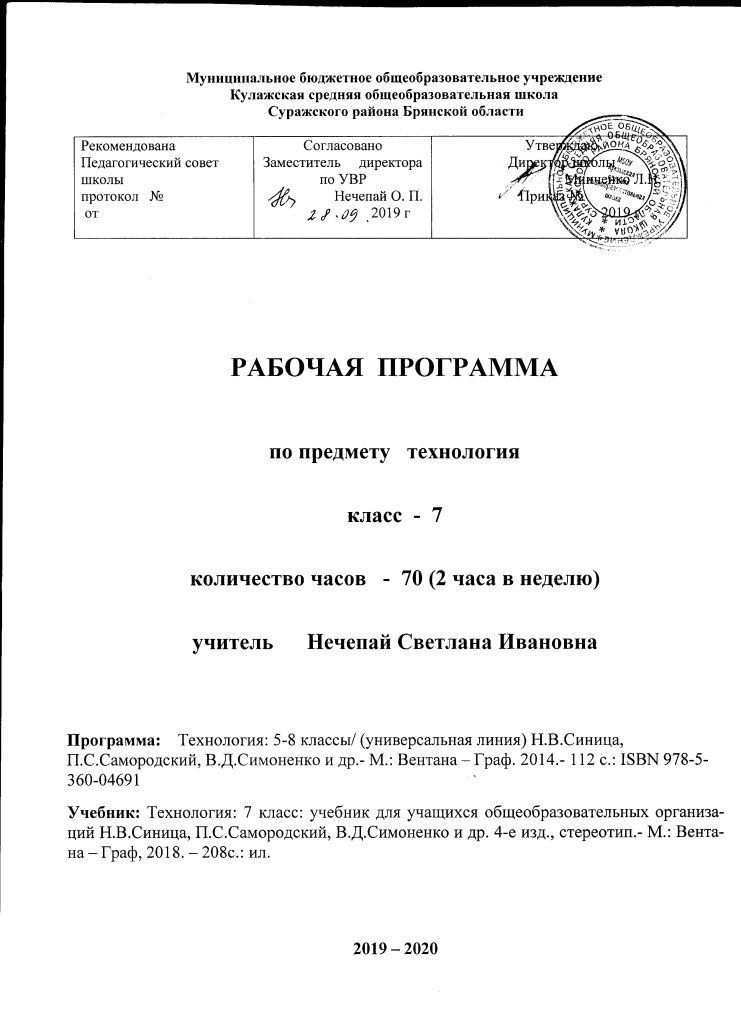 Аннотацияк рабочей программе по технологии 7 класс (ФГОС)      Рабочая программа для обучающихся 7 классов» разработана на основе следующих нормативных документов: • Концепция развития образования в Российской Федерации до 2020 г.; • Федеральный закон «Об образовании в Российской Федерации» № 273-ФЗ от 29.12.2012 (ред. от 30.12.2015): • Федеральный государственный образовательный стандарт основного общего образования (утвержден приказом Министерства образования и науки Российской Федерации от 17.12. 2010 г. № 1897); • Приказ Министерства образования и науки РФ от 31 марта 2014 г. № 253 “Об утверждении федерального перечня учебников, рекомендуемых к использованию при реализации имеющих государственную аккредитацию образовательных программ начального общего, основного общего, среднего общего образования”; • Программы «Технология: программа. 5-8 (9) классы», авт.-сост. Н. В. Синица, П.С. Самородский, В.Д.Симоненко, О.В.Яковенко - М.: Вента-на-Граф, 2014.        В ней соблюдается преемственность с федеральным государственным образовательным стандартом начального общего образования; учитываются возрастные и психологические особенности школьников, обучающихся на ступени основного общего образования, учитываются межпредметные связи.     Рабочая программа по технологии для 7 классов (универсальная линия) разработана на основе примерной программы общего образования по предмету «Технология», авторской программы по учебному предмету "Технология" для 5-8(9) классов общеобразовательных учреждений (авторы Н. В. Синица, П.С. Самородский), подготовлена в соответствии с федеральным государственным образовательным стандартом основного общего образования (2010 г.), с учётом возможностей образовательного учреждения.    Изучение технологии на ступени основного общего образования направлено на достижение следующих целей: − освоение технологических знаний, технологической культуры на основе включения учащихся в разнообразные виды технологической деятельности по созданию личностно или общественно значимых продуктов труда; − овладение общетрудовыми и специальными умениями, необходимыми для поиска и использования технологической информации, проектирования и создания продуктов труда, ведения домашнего хозяйства, самостоятельного и осознанного определения своих жизненных и профессиональных планов, безопасными приемами труда; − развитие познавательных интересов, технического мышления, пространственного воображения, интеллектуальных, творческих, коммуникативных и организаторских способностей; − воспитание трудолюбия, бережливости, аккуратности, целеустремленности, предприимчивости, ответственности за результаты своей деятельности, уважительного отношения к людям различных профессий и результатам их труда; − получение опыта применения политехнических и технологических знаний и умений в самостоятельной практической деятельности. В процессе преподавания предмета «Технология» решаются следующие задачи:    формирование политехнических знаний и экологической культуры;  привитие элементарных знаний и умений по ведению домашнего хозяйства; ознакомление с основами современного производства и сферы услуг; развитие самостоятельности и способности учащихся решать творческие и изобретательские задачи;  обеспечение учащимся возможности самопознания, изучения мира профессий, выполнения профессиональных проб с целью профессионального самоопределения; воспитание трудолюбия, коллективизма, человечности и милосердия, обязательности, честности, ответственности и порядочности, патриотизма, культуры поведения и бесконфликтного общения; использование в качестве объектов труда потребительских изделий и оформление их с учетом требований дизайна и декоративно- прикладного искусства для повышения конкурентоспособности при реализации.     Развитие эстетического чувства и художественной инициативы ребенка. Решение задач творческого развития личности учащихся обеспечивается включением в программу творческих заданий, которые выполняются методом проектов как индивидуально, так и коллективно. Ряд заданий направлен на решение задач эстетического воспитания учащихся, раскрытие их творческих способностей.      Программа дает возможность осуществить высокий эстетический уровень образования без понижения технико-технологического уровня. При изготовлении изделий, наряду с технологическими требованиями, уделяется большое внимание требованиям эстетическим, экологическим и эргономическим. Ведущей структурной моделью для организации занятий по технологии является комбинированный урок.          Основным дидактическим средством обучения технологии в основной школе является учебно-практическая деятельность учащихся.      Приоритетными методами являются упражнения, лабораторно-практические, практические работы, выполнение проектов. Все виды практических работ в данной программе направлены на освоение различных технологий. Для практических работ в соответствии с имеющимися возможностями выбираю такой объект или тему проекта для учащихся, чтобы обеспечить охват всей совокупности рекомендуемых в программе технологических операций. При этом учитываю посильность объекта труда для школьников соответствующего возраста, а также его общественную или личную ценность.      Концепция образовательной области «Технология» предусматривает обязательное использование, наряду с традиционными, методов развивающего обучения. В первую очередь, метода проектов. Смысл проектного обучения заключается в самостоятельном освоении школьниками учебного материала в процессе выполнения проектов. Проектное обучение создает условия для творческой самореализации учащихся, в познавательной и преобразовательной деятельности, способствует развитию их интеллектуальных способностей, самостоятельности, ответственности, умений планировать, принимать решения, оценивать результаты. Учащиеся приобретают опыт разрешения реальных проблем в будущей самостоятельной жизни. В своей деятельности использую следующие технологии:  проблемного обучения,  проектной деятельности,  личностно-ориентированного обучения,   элементы здоровьесберегающей технологии    В результате освоения обучающимися различных видов деятельности предполагается сформировать и развить компетенции: 1. коммуникативные;2. учебно-познавательные; 3. общекультурные; 4. социально-бытовые; 5. социально-трудовые; 6. компетенции личностного самосовершенствования.На изучение предмета «Технология» в учебном плане МБОУ Кулажской СОШ отводится:   7 класс - 2 часа в неделю, всего 70 часов                        ПЛАНИРУЕМЫЕ РЕЗУЛЬТАТЫ ОСВОЕНИЯ УЧЕБНОГО ПРЕДМЕТА Формируемые универсальные учебные действия. Раздел «Технологии исследовательской, опытнической и проектной деятельности»Ученик научится:  планировать и выполнять учебные и технико-технологические проекты: выявлять и формулировать проблему; обосновывать цель проекта, конструкцию изделия, сущность итогового продукта или желаемого результата; планировать последовательность (этапы) выполнения работ; составлять маршрутную и технологическую карту изготовления изделия; выбирать средства реализации замысла; контролировать ход и результаты выполнения проекта;  представлять результаты выполненного проекта: готовить пояснительную записку; пользоваться основными видами проектной документации; представлять спроектированное и изготовленное изделие к защите; защищать проект с демонстрацией спроектированного и изготовленного изделия.Ученик  получит возможность научиться:  организовывать и выполнять учебную проектную деятельность на основе установленных норм и стандартов, поиска новых технико-технологических решений; планировать и организовывать технологический процесс с учетом имеющихся ресурсов и условий;  осуществлять презентацию, экономическую и экологическую оценку проекта, давать примерную оценку стоимости произведенного продукта как товара на рынке; разрабатывать вариант рекламы для продукта труда.Раздел «Технологии обработки конструкционных материалов» Ученик получит возможность научиться:  находить в учебной литературе сведения, необходимые  для конструирования объекта и осуществления выбранной технологии его изготовления;  читать технические рисунки, эскизы, чертежи, схемы;  выполнять в масштабе чертежи и правильно оформлять технические рисунки и эскизы разработанных объектов;  осуществлять технологические процессы создания или ремонта материальных объектов. Ученик  получит возможность научиться:  грамотно пользоваться графической документацией и технико-технологической информацией, применяемыми при проектировании, изготовлении и эксплуатации различных технических объектов;  осуществлять технологические процессы создания или ремонта материальных объектов, имеющих инновационные элементы.Раздел «Создание изделий из текстильных материалов»Ученик  научится:  изготавливать с помощью ручных инструментов и швейной машины простые по конструкции модели швейных изделий, пользуясь технологической документацией;  выполнять влажно-тепловую обработку швейных изделий.Выпускник получит возможность научиться:  выполнять несложные приемы моделирования швейных изделий;  определять и исправлять дефекты швейных изделий;  выполнять художественную отделку швейных изделий;  изготавливать изделия декоративно-прикладного искусства.Раздел «Кулинария»Ученик  научится:  самостоятельно готовить для своей семьи простые кулинарные блюда из сырых и вареных овощей и фруктов, молока и молочных продуктов, яиц, рыбы, мяса, птицы, различных видов теста, круп и макаронных изделий, отвечающие требованиям рационального питания, соблюдая правильную технологическую последовательность приготовления, санитарно-гигиенические требования и правила безопасной работы.Ученик  получит возможность научиться:  составлять рацион питания на основе физиологических потребностей организма;  выбирать пищевые продукты для удовлетворения потребностей организма в белках, жирах, углеводах, витаминах, минеральных веществах; организовывать свое рациональное питание в домашних условиях; применять различные способы обработки пищевых продуктов в целях сохранения в них питательных веществ;  экономить электрическую энергию при обработке пищевых продуктов; оформлять приготовленные блюда, сервировать стол; соблюдать правила этикета за столом;  определять виды экологического загрязнения пищевых продуктов; оценивать влияние техногенной сферы на окружающую среду и здоровье человека;  выполнять мероприятия по предотвращению негативного влияния техногенной сферы на окружающую среду и здоровье человека.II .Содержание учебного предметаРаздел «Технологии домашнего хозяйства»Тема 1. Освещение жилого помещенияТеоретические сведения. Роль освещения в интерьере. Понятие о системе освещения жилого помещения. Естественное и искусственное освещение. Типы ламп: накаливания, люминесцентная, светодиодная, галогенная. Особенности конструкции ламп, область применения, потребляемая электроэнергия, достоинства и недостатки.                Типы светильников: потолочные висячие, настенные, настольные, напольные, встроенные, рельсовые, тросовые. Современные системы управления светом: выключатели, переключатели, диммеры. Комплексная система управления «умный дом». Типы освещения: общее, местное, направленное, декоративное, комбинированное. Профессия электрик.Темы лабораторно-практических работ: Выполнение электронной презентации «Освещение жилого дома».Тема 2. Предметы искусства и коллекции в интерьереТеоретические сведения. Предметы искусства и коллекции в интерьере. Оформление и размещение картин. Понятие о коллекционировании. Размещение коллекций в интерьере.Темы лабораторно-практических работ: Изготовление схемы размещения коллекции фото.Тема 3. Гигиена жилищаТеоретические сведения. Значение в жизни человека соблюдения и поддержания чистоты и порядка в жилом помещении. Виды уборки: ежедневная (сухая), ежедневная (влажная), генеральная. Их особенности и правила проведения. Современные натуральные и синтетические средства, применяемые при уходе за посудой, уборке помещений.Темы лабораторно-практических работ: Генеральная уборка кабинета технологии.Раздел «Электротехника»Тема 1. Бытовые приборы для создания микроклимата в помещенииТеоретические сведения. Зависимость здоровья и самочувствия людей от поддержания чистоты в доме. Электрические бытовые приборы для уборки и создания микроклимата в помещении. Современный пылесос и его функции. Понятие о микроклимате. Современные технологии и технические средства создания микроклимата.Темы лабораторно-практических работ: Декоративная рамка для фотографий.Раздел «Технологии обработки конструкционных материалов»Тема 1. Технологии ручной обработки  древесины и металлов (проволока, фольга)Теоретические сведения. Проектирование изделий из древесины и проволоки с учетом их свойств.                Конструкторская и техническая документация, технологический процесс и точность изготовления изделий.                Заточка лезвия режущего предмета. Развод зубьев пилы.                Приемы и правила безопасной работы при заточке, правке и доводке лезвий.Шиповые соединения деревянных деталей. Соединение деталей шкантами. Шиповые клеевые соединения. Угловое соединение деталей шурупами в нагель.Правила безопасной работы ручными столярными инструментами.Темы лабораторно-практических работ: Определение плотности древесины по объёму и массе образца. Заточка лезвия ножа и настройка рубанка. Выполнение декоративно-прикладной резьбы на изделиях из древесины. Изготовление деревянного изделия с соединениями деталей: шиповыми, шкантами или шурупами в нагель.Тема 2.  Технологии художественно-прикладной обработки материаловТеоретические сведения. Виды и приемы выполнения декоративной резьбы на изделиях из древесины. Виды природных и искусственных материалов и их свойства для художественно-прикладных работ. Правила безопасного труда при выполнении художественно-прикладных работ. Профессии, связанные с художественной обработкой изделий из древесины.                Тиснение на фольге. Инструменты для тиснения на фольге.                Правила безопасного труда при выполнении художественно-прикладных работ. Профессии, связанные с художественной обработкой металлов.Темы лабораторно-практических работ: Создание декоративно-прикладного изделия из металла. Поисковый этап проекта. Разработка технической и технологической документации. Подбор материалов и инструментов. Изготовление изделия. Подсчет затрат. Контроль качества изделия. Разработка технической и технологической документации.Раздел «Создание изделий из текстильных материалов»Тема 1. Свойства текстильных материаловТеоретические сведения. Натуральные волокна животного происхождения. Способы их получения. Виды и свойства шерстяных и шелковых тканей. Признаки определения вида тканей по сырьевому составу. Сравнительная характеристика свойств тканей из различных волокон.Темы лабораторно-практических работ: Определение сырьевого состава тканей и изучение их свойств.Тема 2. Технология изготовления ручных и машинных швовТеоретические сведения. Основные операции при ручных работах: подшивание  прямыми, косыми и крестообразными стежками.                Основные машинные операции: подшивание потайным швом с помощью лапки для потайного подшивания; стачивание косых беек; окантовывание среза бейкой. Классификация машинных швов: краевой окантовочный с закрытыми срезами и с открытым срезом.Темы лабораторно-практических работ: Изготовление образцов ручных швов. Изготовление образцов машинных швов. Изготовление образцов машинных швов (продолжение работы).Тема 3. Художественные ремеслаТеоретические сведения. Отделка швейных изделий вышивкой. Материалы и оборудование для вышивки. Приемы закрепления ткани и ниток к вышивке. Приемы закрепления ниток на ткани. Технология выполнения прямых, косых, петельных, петлеобразных,  крестообразных ручных стежков.                Материалы и оборудование для вышивки атласными лентами. Закрепление ленты в игле. Швы, используемые в вышивке лентами. Оформление готовой работы. Профессия вышивальщица.Темы лабораторно-практических работ: Выполнение образцов швов. Выполнение образца вышивки лентами.Раздел «Технологии творческой и опытнической деятельности»Тема 1. Исследовательская и созидательная деятельностьТеоретические сведения. Цель и задачи проектной деятельности в 7 классе. Составные части годового творческого проекта семиклассников.Практические работы.Творческий проект по разделу ««Технологии домашнего хозяйства».Творческий проект по разделу «Кулинария».Творческий проект по разделу «Создание изделий из текстильных материалов».Творческий проект по разделу «Технологии обработки конструкционных материалов».Составление портфолио и разработка электронной презентации.Презентация и защита творческого проекта.Варианты творческих проектов: «Аксессуар для летнего отдыха. Рюкзак», «Декоративная рамка для фотографий», «Оформление выставки творческих работ», «Умный дом», «Кухонная доска», «Модель», «Летняя сумка с вышивкой», «Приготовление сладкого стола».Раздел «Кулинария»Тема 1. Блюда из молока и молочных продуктовТеоретические сведения. Значение молока в питании человека. Натуральное (цельное) молоко. Ассортимент молочных продуктов. Условия и сроки хранения молока, кисломолочных продуктов. Технология приготовления блюд из молока и кисломолочных продуктов. Требования к качеству готовых блюд.Темы лабораторно-практических работ: Приготовление блюд из творога.Тема 2. Мучные изделияТеоретические сведения. Понятие «мучные изделия». Инструменты и приспособления. Продукты для приготовления мучных изделий. Технология приготовления пресного, бисквитного, слоеного, песочного теста и выпечки мучных изделий.Темы лабораторно-практических работ:Приготовление изделий из пресного теста: блинчики. Приготовление бисквита. Приготовление изделий из пресного теста: блинчики. Оладьи.Тема 3. Сладкие блюдаТеоретические сведения. Виды сладких блюд и напитков: компоты, кисели, желе, муссы, суфле. Их значение в питании человека. Рецептура, технология приготовления и подача к столу.Темы лабораторно-практических работ: Запеченные яблоки.Тема 4. Сервировка сладкого столаТеоретические сведения. Сервировка сладкого стола. Набор столового белья, приборов, посуды. Подача кондитерских изделий и сладких блюд.Темы лабораторно-практических работ: Сервировка сладкого стола. Приготовление сладкого стола.III. Тематическое планирование по технологии 7 класса№ п/пТемы разделов курса, уроковТемы разделов курса, уроковДатаДатаДатаД/З№ п/пТемы разделов курса, уроковТемы разделов курса, уроковД/ЗРаздел 1. «Технологии домашнего хозяйства».Тема1. Освещение жилого помещения. Предметы искусства и коллекции в интерьере - 2 часаРаздел 1. «Технологии домашнего хозяйства».Тема1. Освещение жилого помещения. Предметы искусства и коллекции в интерьере - 2 часаРаздел 1. «Технологии домашнего хозяйства».Тема1. Освещение жилого помещения. Предметы искусства и коллекции в интерьере - 2 часаРаздел 1. «Технологии домашнего хозяйства».Тема1. Освещение жилого помещения. Предметы искусства и коллекции в интерьере - 2 часаРаздел 1. «Технологии домашнего хозяйства».Тема1. Освещение жилого помещения. Предметы искусства и коллекции в интерьере - 2 часаРаздел 1. «Технологии домашнего хозяйства».Тема1. Освещение жилого помещения. Предметы искусства и коллекции в интерьере - 2 часаРаздел 1. «Технологии домашнего хозяйства».Тема1. Освещение жилого помещения. Предметы искусства и коллекции в интерьере - 2 часа1-21-2 Инструктаж по технике безопасности.Освещение жилого помещения. Предметы искусства и коллекции в интерьере.П.1-2.Пр/работа   «Выполнение электронной презентации»Тема 2.  Гигиена жилища - 2часаТема 2.  Гигиена жилища - 2часаТема 2.  Гигиена жилища - 2часаТема 2.  Гигиена жилища - 2часаТема 2.  Гигиена жилища - 2часаТема 2.  Гигиена жилища - 2часаТема 2.  Гигиена жилища - 2часа3-43-4Гигиена жилища.Пр/работа  № 1 «Генеральная уборка кабинета технологии».П.3. в.1-5 с.21Раздел 2. «Электротехника» Тема 1. Бытовые приборы для создания микроклимата в помещении - 6чРаздел 2. «Электротехника» Тема 1. Бытовые приборы для создания микроклимата в помещении - 6чРаздел 2. «Электротехника» Тема 1. Бытовые приборы для создания микроклимата в помещении - 6чРаздел 2. «Электротехника» Тема 1. Бытовые приборы для создания микроклимата в помещении - 6чРаздел 2. «Электротехника» Тема 1. Бытовые приборы для создания микроклимата в помещении - 6чРаздел 2. «Электротехника» Тема 1. Бытовые приборы для создания микроклимата в помещении - 6чРаздел 2. «Электротехника» Тема 1. Бытовые приборы для создания микроклимата в помещении - 6ч5-65-6Бытовые приборы для создания микроклимата в помещении.Современные технологии и технические средства создания микроклимата.П.4 в1-3 с.247-87-8Творческий проект«Декоративная рамка для фотографий». Технологический этап.С.24-279-109-10Творческий проект «Декоративная рамка для фотографий».Оформление  и презентация проекта.С.24-27Раздел 3.«Технологии обработки конструкционных материалов»Тема 1. Технологии ручной обработки  древесины и металлов (проволока, фольга)-10 чРаздел 3.«Технологии обработки конструкционных материалов»Тема 1. Технологии ручной обработки  древесины и металлов (проволока, фольга)-10 чРаздел 3.«Технологии обработки конструкционных материалов»Тема 1. Технологии ручной обработки  древесины и металлов (проволока, фольга)-10 чРаздел 3.«Технологии обработки конструкционных материалов»Тема 1. Технологии ручной обработки  древесины и металлов (проволока, фольга)-10 чРаздел 3.«Технологии обработки конструкционных материалов»Тема 1. Технологии ручной обработки  древесины и металлов (проволока, фольга)-10 чРаздел 3.«Технологии обработки конструкционных материалов»Тема 1. Технологии ручной обработки  древесины и металлов (проволока, фольга)-10 чРаздел 3.«Технологии обработки конструкционных материалов»Тема 1. Технологии ручной обработки  древесины и металлов (проволока, фольга)-10 ч11-1211-12Проектирование изделий из древесины с учётом её свойств. Пр/работа №2 «Определение плотности древесины по объёму и массе образца».П.5 в.1-7 с3713-1413-14Заточка и настройка дереворежущих инструментовВиды и приемы выполнения декоративной резьбы на изделиях из древесины.П.6-7В.1-3 с42В.1-7 с.5515-1615-16Соединения деталей в изделиях из древесины. Пр/работа №3 «Изготовление деревянного изделия с соединениями деталей: шиповыми, шкантами или шурупами в нагель».П.8 в1-6 с.6117-1817-18Виды сталей и их термическая обработка для изготовления изделий.Устройство и принцип работы токарно-винторезного станка для вытачивания металлических изделий.П.9-10В1-6 с65В1-4 с6919-2019-20Вытачивание металлических изделий на токарно-винторезном станке.Нарезание резьбы на металлических изделиях.П.11-12В1-7 с75В1-3 с81Тема 2.  Технологии художественно-прикладной обработки материалов- 6чТема 2.  Технологии художественно-прикладной обработки материалов- 6чТема 2.  Технологии художественно-прикладной обработки материалов- 6чТема 2.  Технологии художественно-прикладной обработки материалов- 6чТема 2.  Технологии художественно-прикладной обработки материалов- 6чТема 2.  Технологии художественно-прикладной обработки материалов- 6чТема 2.  Технологии художественно-прикладной обработки материалов- 6ч21-2221-22Создание декоративно-прикладных изделий из металла.Пр/работа №4 «Создание декоративно-прикладного изделия из проволоки».П13В1-4с.8723-2423-24Творческий проект«Тиснение по фольге». Технологический этап.приготовить материалы25-2625-26Творческий проект «Тиснение по фольге».Оформление  и презентация проекта.оформить работуРаздел 4.«Создание изделий из текстильных материалов»Тема 1. Свойства текстильных материалов -2чРаздел 4.«Создание изделий из текстильных материалов»Тема 1. Свойства текстильных материалов -2чРаздел 4.«Создание изделий из текстильных материалов»Тема 1. Свойства текстильных материалов -2чРаздел 4.«Создание изделий из текстильных материалов»Тема 1. Свойства текстильных материалов -2чРаздел 4.«Создание изделий из текстильных материалов»Тема 1. Свойства текстильных материалов -2чРаздел 4.«Создание изделий из текстильных материалов»Тема 1. Свойства текстильных материалов -2чРаздел 4.«Создание изделий из текстильных материалов»Тема 1. Свойства текстильных материалов -2ч27-2827-28Ткани из волокон животного происхождения и их свойства.Практическая работа № 5 «Определение сырьевого состава тканей и изучение их свойств.П.14В1-4 с 102Тема 2. Технология изготовления ручных и машинных швов - 20чТема 2. Технология изготовления ручных и машинных швов - 20чТема 2. Технология изготовления ручных и машинных швов - 20чТема 2. Технология изготовления ручных и машинных швов - 20чТема 2. Технология изготовления ручных и машинных швов - 20чТема 2. Технология изготовления ручных и машинных швов - 20чТема 2. Технология изготовления ручных и машинных швов - 20ч29-3029-30Конструирование поясной одежды.Практическая работа № 6 «Снятие мерок и построение чертежа прямой юбки».П.15В1-4 с 10931-3231-32Моделирование поясной одежды.Практическая работа № 7 «Моделирование и подготовка выкройки к раскрою».П.16В1-5 с 11533-3433-34Получение выкройки швейного изделия из пакета готовых выкроек, из журнала мод или Интернета.Практическая работа № 8 «Получение выкройки швейного изделия из журнала мод и подготовка её к раскрою».П.17В1-3 с 11835-4635-46Раскрой поясной одежды и дублирование детали пояса.Практическая работа № 9 «Раскрой проектного изделия».П.18В1-4 с 12237-38.37-38.Технология ручных работ.Практическая работа № 10 «Изготовление образцов ручных швов».П.19В1-3 с 12439-4039-40Технология машинных работ.Практическая работа №11  «Изготовление образцов машинных швов».П.20В1-2 с 13041-4241-42Технология обработки среднего шва юбки с застёжкой-молнией и разрезом.Практическая работа №12 «Обработка среднего шва юбки с застёжкой-молнией».П.21В1-3 с 13343-4443-44Технология обработки складок.Практическая работа № 13 «Обработка складок».П.22В1-3 с13745-4645-46Подготовка и проведение примерки поясного изделия.Практическая работа №14 «Примерка изделия».П.23В1-3 с 14047-4847-48Технология обработки юбки после примерки.Практическая работа № 15«Обработка юбки после примерки».П.24В1-3 с 144Тема 3. Художественные ремесла-4чТема 3. Художественные ремесла-4чТема 3. Художественные ремесла-4чТема 3. Художественные ремесла-4чТема 3. Художественные ремесла-4чТема 3. Художественные ремесла-4чТема 3. Художественные ремесла-4ч49-5049-50Отделка швейных изделий вышивкой.Практическая работа № 16 «Выполнение образцов швов».П.25В1-4 с 15251-5251-52Вышивание лентами.Практическая работа № 17 «Выполнение образца вышивки лентами».П.26В1-4 с 159Раздел 5. «Технологии творческой и опытнической деятельности»Тема 1. Исследовательская и созидательная деятельность -6чРаздел 5. «Технологии творческой и опытнической деятельности»Тема 1. Исследовательская и созидательная деятельность -6чРаздел 5. «Технологии творческой и опытнической деятельности»Тема 1. Исследовательская и созидательная деятельность -6чРаздел 5. «Технологии творческой и опытнической деятельности»Тема 1. Исследовательская и созидательная деятельность -6чРаздел 5. «Технологии творческой и опытнической деятельности»Тема 1. Исследовательская и созидательная деятельность -6чРаздел 5. «Технологии творческой и опытнической деятельности»Тема 1. Исследовательская и созидательная деятельность -6чРаздел 5. «Технологии творческой и опытнической деятельности»Тема 1. Исследовательская и созидательная деятельность -6ч53-5453-54Поисковый этап творческого проекта. «Аксессуар для летнего отдыха. Рюкзак ». Выбор и обоснование темы проекта.С.159 -16155-5655-56Технологический этап творческого проекта «Аксессуар для летнего отдыха. Рюкзак». Разработка технологической документации. Изготовление изделия.С.163-16457-5857-58Заключительный этап творческого проекта. Контроль качества. Защита творческого проекта.Раздел 6. «Кулинария»Тема 1. Блюда из молока и молочных продуктов - 2чРаздел 6. «Кулинария»Тема 1. Блюда из молока и молочных продуктов - 2чРаздел 6. «Кулинария»Тема 1. Блюда из молока и молочных продуктов - 2чРаздел 6. «Кулинария»Тема 1. Блюда из молока и молочных продуктов - 2чРаздел 6. «Кулинария»Тема 1. Блюда из молока и молочных продуктов - 2чРаздел 6. «Кулинария»Тема 1. Блюда из молока и молочных продуктов - 2чРаздел 6. «Кулинария»Тема 1. Блюда из молока и молочных продуктов - 2ч59-6059-60Блюда из молока и молочных продуктов.Практическая работа № 18 «Приготовление блюд из творога».П27Л/пр. №7 С170В1-3 с171Тема 2. Мучные изделия  -2чТема 2. Мучные изделия  -2чТема 2. Мучные изделия  -2чТема 2. Мучные изделия  -2чТема 2. Мучные изделия  -2чТема 2. Мучные изделия  -2чТема 2. Мучные изделия  -2ч61-6261-62Мучные изделия.Практическая работа № 19 «Приготовление тонких блинчиков».П28Л/пр. №8 С179В1-4 с 180Тема 3. Сладкие блюда -2чТема 3. Сладкие блюда -2чТема 3. Сладкие блюда -2чТема 3. Сладкие блюда -2чТема 3. Сладкие блюда -2чТема 3. Сладкие блюда -2чТема 3. Сладкие блюда -2ч63-6463-64Сладкие блюда.Практическая работа № 20 «Приготовление сладких блюд».П.29.Л/пр. №9 С185В1-3 с 185Тема 4. Сервировка сладкого стола -4чТема 4. Сервировка сладкого стола -4чТема 4. Сервировка сладкого стола -4чТема 4. Сервировка сладкого стола -4чТема 4. Сервировка сладкого стола -4чТема 4. Сервировка сладкого стола -4чТема 4. Сервировка сладкого стола -4ч65-6665-66Сервировка сладкого стола.Практическая работа №21  «Сервировка сладкого стола».П.30.Л/пр. №10 С187В1-2 с 18867-6867-68Творческий проект «Приготовление сладкого стола». Технологический этап.Защита творческого проекта.П31В1-4 с 19269706970Тестирование на промежуточной аттестации.Обобщение  и систематизация знаний за курс «Технология в 7 классе».